Направления темитогового сочинения 2021Направление «Забвению не подлежит»Направление «Я и другие»Направление «Время перемен»Направление «Разговор с собой»Направление «Между прошлым и будущим: портрет моего поколения»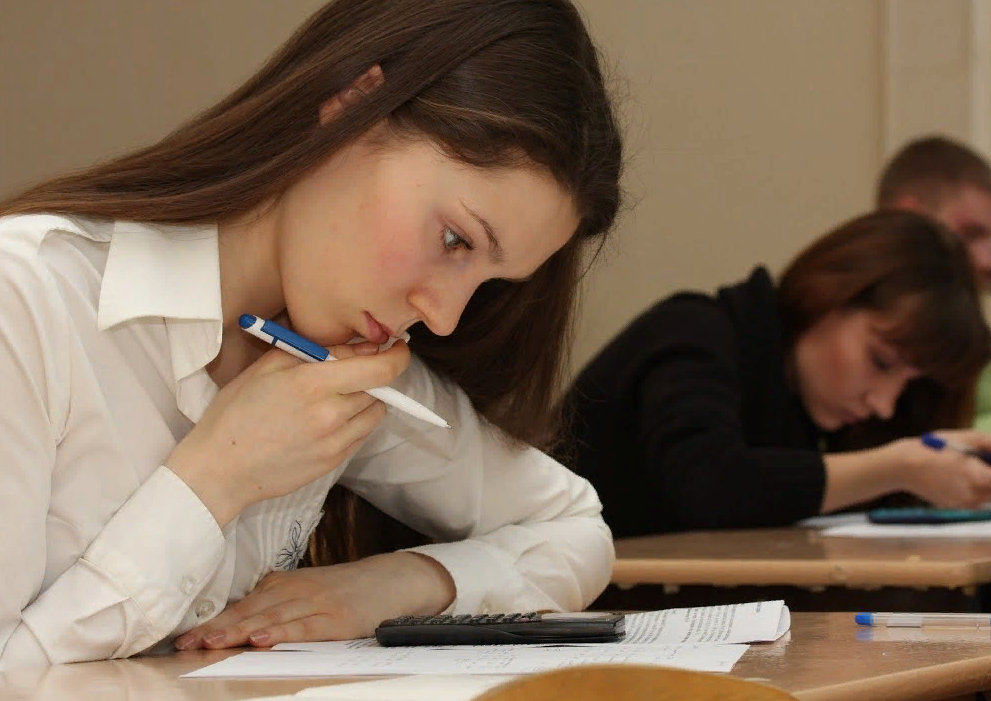 